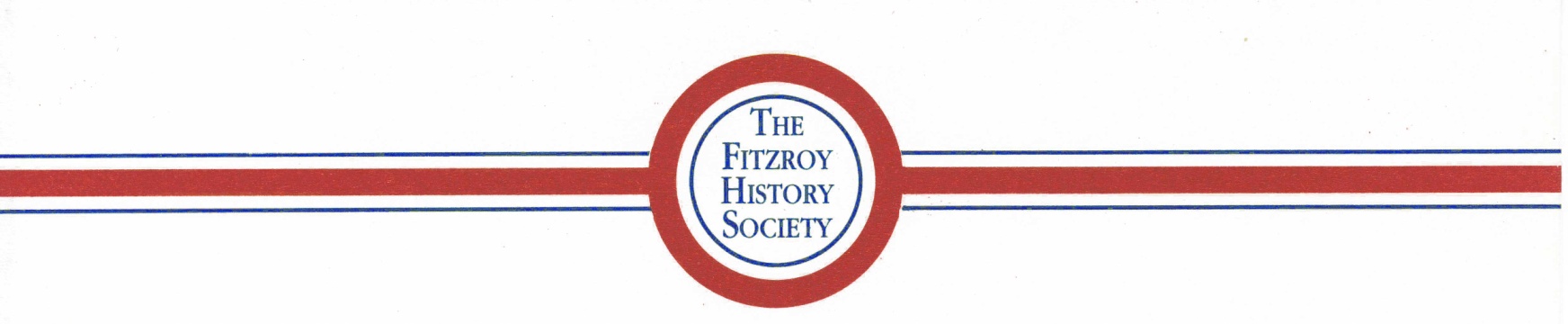 FHS  MEMBERSHIP RENEWAL / MEMBERSHIP APPLICATION – (Renewals due annually on July 1) Name ________________________________________________________________Member information (if different from last year) Address ______________________________________________________________Mobile/Phone ________________________________Email (please print) ________________________________________ Date __________ Subscription to Fitzroy History Society FHS is now $20 per person, per year, renewable annually on July 1. Newsletters (in a print ready format) will be sent via email only, unless you specifically request postage. Payment optionsOur preferred option for payment to ease administration, lower cost and simplify record keeping is #1.  1. Paying by Direct Transfer to Bendigo Bank:   BSB No: 633000 Account No: 151620127 Account Name – Fitzroy History Society Inc.*** Please make sure the message/reference box states your name and what the payment is for.***If you are a new member or updating member information we would appreciate the return of your completed form by mail or by email.2. Paying by Cheque/Cash, please make the cheque payable to the Fitzroy History Society. Kindly forward your cheque/cash and completed form to the FHS, PO Box 180, Fitzroy, 3065. I would like to assist with:(  )Committee and administration   (  )Newsletter    (  )Walks    (  )Talks   (  ) Other (please specify)My interest in Fitzroy’s history is ______________________________________________________________________________________________________________________________________________________________________________________________________and I can contribute the following information / knowledge on Fitzroy History _______________________________________________________________________________________________________________________________________________________________________________________________________I apply to renew my membership / join the Fitzroy History Society Inc. I support the purposes of FHS and agree to comply with the Model Rules of Association. Signed: ………………………………………………………………………… Find out more : FHS website    https://fitzroyhistorysociety.org.auFHS Facebook page    https://www.facebook.com/fitzroyhistorysocFHS Email - fitzroyhistorysociety@yahoo.com.au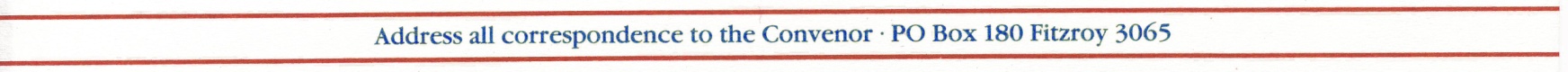 